ЗемледелиеАвдеев, В. И. Прикладные проблемы белкового маркирования растений. Методологические аспекты / В. И. Авдеев // Известия Оренбургского гос. аграр. ун-та. – 2019. – № 1. – С. 22–25.Волошин, Е. И. Особенности накопления растительных остатков полевых культур в Средней Сибири / Е. И. Волошин, Н. Г. Рудой // Вестн. Красноярского гос. аграр. ун-та. – 2019. – № 2. – С. 3–10.Евстратова, Л. П. Некоторые приемы биологизации земледелия в условиях Карелии / Л. П. Евстратова, Л. В. Тимейко, Е. В. Дубина-Чехович // Известия Санкт-Петербургского гос. аграр. ун-та. – 2019. – № 4. – С. 98–104.Использование катенарных особенностей агроландшафта для разработки адаптивно-ландшафтных систем земледелия в лесостепной зоне средней Сибири / В. В. Чупрова [и др.] // Вестн. Красноярского гос. аграр. ун-та. – 2019. – № 3. – С. 45–50.Кайль, А. В. Влияние традиционной и минимальной систем обработки почвы на содержание в почве нитратного азота / А. В. Кайль // Вестн. Красноярского гос. аграр. ун-та. – 2019. – № 2. – С. 191–198.Кежембаева, Ж. К. Экономическая и энергетическая эффективность применения минеральных удобрений на различных фонах обработки почвы на богаре юго-востока Казахстана / Ж. К. Кежембаева, А. К. Умбетов // Известия Оренбургского гос. аграр. ун-та. – 2019. – № 1. – С. 26–29.Конищев, А. А. О методике использования характеристики "оптимальная плотность" в исследованиях по обработке почвы / А. А. Конищев, И. И. Гарифуллин, Е. Н. Конищева // Владимирский земледелец. – 2019. – № 1. – С. 16–20.Ноженко, Т. В. Оптимизационная модель севооборотов в системе адаптивного земледелия / Т. В. Ноженко, Е. В. Некрасова // Вестн. Красноярского гос. аграр. ун-та. – 2019. – № 1. – С. 14–19.Перспективы органического земледелия в Крыму/ Я. А. Волков [и др.] // Плодоводство и виноградарство юга России. – 2019. – № 57 (3). – С. 109–124.Свиридов, В. И. Управление балансом гумуса в севооборотах посредством состава и соотношения посевных площадей, возделываемых культур / В. И. Свиридов, О. В. Свиридова // Вестн. Курской гос. с.-х. акад. – 2019. – № 2. – С. 6–11.Формирование лесоаграрных ландшафтов в Республике Мордовия / М. М. Гераськин [и др.] // Вестн. Чувашской гос. с.-х. акад. – 2018. – № 3. – С. 22–27.Чибис, В. В. Влияние длительного применения средств химизации на продуктивность полевого плодосменного четырехпольного севооборота / В. В. Чибис, М. С. Атаманчук // Вестн. Курской гос. с.-х. акад. – 2019. – № 2. – С. 39–43.Составитель: Л.М. Бабанина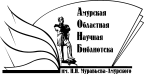 «Амурская областная научная библиотека имени Н.Н. Муравьева-АмурскогоОтдел библиографии и электронных ресурсов